Општина Димитровград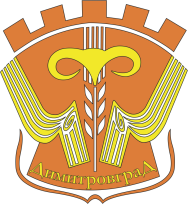 Пријава по јавном позиву за доделу субвенције на камате на кредитна задуживања привреде у оквиру Програма коришћења средстава буџетског фонда за привредни развој Општине ДимитровградУ Димитровграду 								Подносилац пријавеДатум: _________. године							__________________												потписОБАВЕШТЕЊЕподносиоца захтева о раније примљенојдржавној помоћиНазив подносиоца захтева:Место: 			Адреса: Матични број: ПИБ:	У складу са чл. 95 ђ Уредбе о правилима за доделу државне помоћи(„Службени гласник РС“ број 13/10, 100/11, 91/12, 37/13, 97/13 и 119/14) достављамО Б А В Е Ш Т Е Њ ЕДа подносиоцу захтева, односно повезаном правном лицу __________________, МБ: ________________ из Димитровграда, у текућој фискалној години и у претходне две фискалне године: НИЈЕ КОРИСТИО de minimis државна помоћ (државна помоћ мале вредности);КОРИСТИО ЈЕ de minimis државна помоћ (државна помоћ мале вредности);У Димитровграду 						ПОДНОСИЛАЦ ЗАХТЕВА					М.П.Датум__________						_________________________Подаци о подносиоцу пријавеПодаци о подносиоцу пријавеПодаци о подносиоцу пријавеПодносилац пријаве: ПИБ: Одговорно лице: Седиште: Шифра делатности:Контакт:Подаци о кредитуПодаци о кредитуПодаци о кредитуСврха улагања:Сврха улагања:Износ улагања: Износ улагања: Период реализације:Период реализације:Износ сопственог учешћа: Износ сопственог учешћа: Узпријавуприлажем:Узпријавуприлажем:Предмет и предрачун радова или предрачун/предуговор за материјал или опремукоја је предмет набавкеРешења о регистрацији из АПРРегистровани финансијски извештаји за две предходне годинеФотокопија важеће личне картеКартон депонованих потписаОП ОбразацУверење из локалне пореске администрације о измиреним обавезама по основу локалних јавних приходаНазив државне помоћиВрста трошкова за које је помоћ одобренаИзнос државне помоћиДавалацдржавне помоћиДатум добијањаde minimis државне помоћи